Year 5 SpellingIn Year 5 and 6, there are some key words to learn how to read and spell, which are called the statutory words. We will also be learning how to spell words with specific spelling patterns. 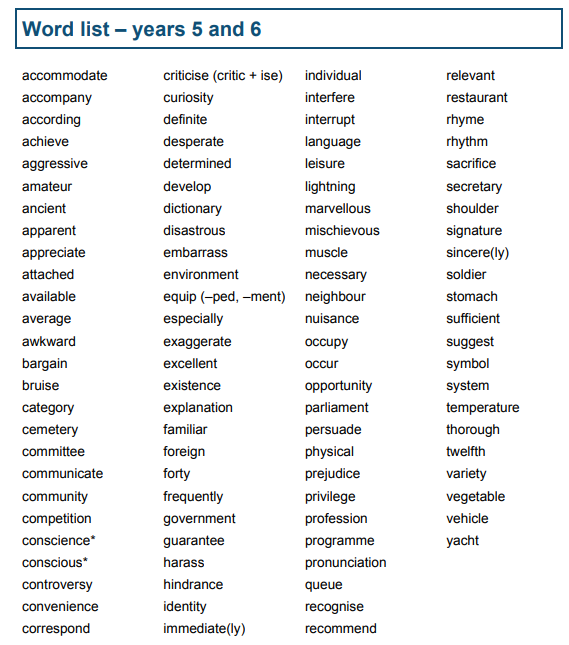 